РОССИЙСКАЯ ФЕДЕРАЦИЯИвановская область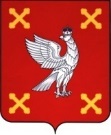      Администрация  Шуйского муниципального районаПОСТАНОВЛЕНИЕОт26.12.2017 №1041-пг. ШуяОб утверждении порядка реализации подпрограммы «Капитальный ремонт общего имущества многоквартирных жилых домов и муниципального жилищного фонда» муниципальной программы «Обеспечение качественным жильем и услугами жилищно-коммунального хозяйства населения Шуйского муниципального района» В соответствии с Федеральным законом от 06.10.2003 г. № 131-ФЗ «Об общих принципах организации местного самоуправления в Российской Федерации», Жилищным кодексом Российской Федерации, руководствуясь Федеральным законом от 05.04.2013 г. № 44-ФЗ «О контрактной системе в сфере закупок товаров, работ, услуг для обеспечения государственных и муниципальных нужд» (с изменениями и дополнениями), постановлением Администрации Шуйского муниципального района от 18.11.2016 № 582-п «Об утверждении муниципальной программы «Обеспечение качественным жильем и услугами жилищно-коммунального хозяйства населения Шуйского муниципального района»», Уставом Шуйского муниципального района, Администрация Шуйского муниципального района постановляет:Утвердить Порядок реализации подпрограммы «Капитальный ремонт общего имущества многоквартирных жилых домов и муниципального жилищного фонда» муниципальной программы «Обеспечение качественным жильем и услугами жилищно-коммунального хозяйства населения Шуйского муниципального района»  (прилагается).Контроль за исполнением настоящего постановления возложить на заместителя главы администрации Николаенко В.В.Постановление вступает в силу с момента его подписания.                                                                                           Приложение                                                                                               к постановлению Администрации                                                                                        Шуйского муниципального района                                                                                            от 26.12.2017№ 1041-пПОРЯДОКреализации подпрограммы  «Капитальный ремонт общего имущества многоквартирных жилых домов» и муниципальной программы «обеспечение качественным жильем и услугами жилищно-коммунального хозяйства населения Шуйского муниципального района»1. Общие положения1.1. Настоящий Порядок разработан в целях обеспечения безопасности эксплуатации объектов жилищного фонда Шуйского муниципального района и предотвращения возникновения чрезвычайных ситуаций, а также повышения благоустройства территорий жилой застройки и улучшения эстетического облика муниципального района на период реализации специальной подпрограммы "Капитальный ремонт общего имущества многоквартирных жилых домов и муниципального жилищного фонда" (далее - Подпрограмма).1.2. Средства, выделяемые из бюджета муниципального района на реализацию Подпрограммы, носят целевой характер и не могут быть использованы на другие цели.Расходы на реализацию Подпрограммы производятся в пределах средств, предусмотренных на эти цели в бюджете Шуйского муниципального района на очередной финансовый год и плановый период.1.3. Главным распорядителем бюджетных средств, выделяемых из бюджета Шуйского муниципального района на реализацию Подпрограммы, является Администрация Шуйского муниципального района. 2. Основные понятия2.1. Средства на реализацию Подпрограммы - средства, предусмотренные в бюджете Шуйского муниципального района на очередной финансовый год и плановый период и расходуемые в соответствии с настоящим Порядком.       2.2. Подрядная организация - любое юридическое лицо независимо от его организационно-правовой формы, формы собственности, места нахождения и места происхождения капитала или любое физическое лицо, в том числе зарегистрированное в качестве индивидуального предпринимателя.      2.3. Капитальный ремонт общего имущества многоквартирного дома – приведение в технически исправное состояние элементов и объектов, включаемых в соответствии с действующим законодательством в состав общего имущества многоквартирного дома.2.4. Капитальный ремонт жилых помещений - приведение в технически исправное состояние жилых помещений, повышение качества жилищного фонда, уровня комфортности проживания граждан.3. Реализация Подпрограммы3.1. Выполнение Подпрограммы осуществляется посредством реализации мероприятий:3.1.1. Приведение отдельных конструктивных элементов многоквартирных жилых домов, все помещения в которых принадлежат на праве собственности Шуйскому муниципальному району, жилых домов блокированной застройки в части муниципальной собственности и муниципального жилищного фонда в соответствие с требованиями нормативно-технических документов.Реализация мероприятия, указанного в настоящем подпункте, предусматривает возможность за счет бюджетных ассигнований проведения капитального ремонта конструктивных элементов многоквартирных жилых домов, жилых домов блокированной застройки, жилых помещений, разработки проектно-сметной документации на выполнение работ, проверки достоверности определения сметной стоимости капитального ремонта объектов автономным государственным учреждением «Ивгосэкспертиза», а также привлечения экспертов, экспертных организаций для проведения экспертизы выполненных работ или оказанных услуг в соответствии с Федеральным законом от 05.04.2013 N 44-ФЗ «О контрактной системе в сфере закупок товаров, работ, услуг для обеспечения государственных и муниципальных нужд» и производится с учетом следующих особенностей в отношении:- многоквартирных жилых домов, все помещения в которых принадлежат на праве собственности Шуйскому муниципальному району, - с учетом информации из реестра муниципального имущества;- муниципальных жилых помещений, закрепленных за детьми-сиротами и детьми, оставшимися без попечения родителей, - с учетом предложений органов опеки и попечительства;- свободных помещений муниципального жилищного фонда - с учетом предложений отдела по управлению имуществом и муниципальным заказам администрации Шуйского муниципального района и информации из реестра муниципального имущества;- муниципальных жилых помещений, пострадавших в результате пожаров, - с учетом справок уполномоченного органа МЧС России по Ивановской области о причине пожара. Впоследствии расходы на проведение капитального ремонта муниципального жилого помещения, пострадавшего в результате пожара, подлежат взысканию с виновного лица, установленного в соответствии с действующим законодательством;- муниципальных жилых помещений, в которых требуется проведение комплекса работ по замене и капитальному ремонту бытового газоиспользующего оборудования, - с учетом актов обследования или отключения бытового газоиспользующего оборудования с заключением о невозможности его дальнейшей эксплуатации, выданных специализированными организациями, имеющими договор по обслуживанию сетей внутридомового газового оборудования, и информации из реестра муниципального имущества Шуйского муниципального района. В комплекс работ по замене и капитальному ремонту бытового газоиспользующего оборудования включаются в том числе работы, необходимые для допуска в эксплуатацию установленного газоиспользующего оборудования с учетом работ по пуску газа;- индивидуальных жилых домов, находящихся в муниципальной собственности Шуйского муниципального района, - с учетом информации из реестра муниципального имущества Шуйского района;- иных муниципальных жилых помещений - с учетом информации из реестра муниципального имущества Шуйского муниципального района, решений суда в отношении администрации Шуйского муниципального района, вступивших в законную силу, предписаний Службы государственной жилищной инспекции Ивановской области, заключений межведомственной комиссии по оценке жилых помещений жилищного фонда Российской Федерации, многоквартирных домов, находящихся в федеральной собственности, муниципального жилищного фонда в целях признания помещения жилым помещением, жилого помещения пригодным (непригодным) для проживания граждан и многоквартирного дома аварийным и подлежащим сносу или реконструкции о необходимости и возможности проведения капитального ремонта жилого помещения;- жилых домов блокированной застройки в части муниципальной собственности - с учетом информации из реестра муниципального имущества Шуйского района;- муниципальных жилых помещений, в которых зарегистрированы инвалиды и ветераны Великой Отечественной войны 1941 - 1945 годов, не имеющие оснований для обеспечения жильем в соответствии с Федеральным законом от 12.01.1995 N 5-ФЗ "О ветеранах».3.1.2. Приведение отдельных конструктивных элементов многоквартирных жилых домов, отдельно стоящих домов и домов блокированной застройки, а так же жилых помещений на которые не установлено право собственности либо находящиеся в стадии признания бесхозяйственными,  находящиеся на территории Шуйского муниципального района, в соответствие с требованиями нормативно-технических документов.Реализация мероприятия, указанного в настоящем подпункте, предусматривает возможность за счет бюджетных ассигнований проведения капитального ремонта конструктивных элементов многоквартирных жилых домов, жилых домов блокированной застройки, жилых помещений, разработки проектно-сметной документации на выполнение работ, проверки достоверности определения сметной стоимости капитального ремонта объектов автономным государственным учреждением «Ивгосэкспертиза», а также привлечения экспертов, экспертных организаций для проведения экспертизы выполненных работ или оказанных услуг в соответствии с Федеральным законом от 05.04.2013 N 44-ФЗ «О контрактной системе в сфере закупок товаров, работ, услуг для обеспечения государственных и муниципальных нужд» и производится с учетом следующих особенностей в отношении:- жилых помещений, пострадавших в результате пожаров, - с учетом справок уполномоченного органа МЧС России по Ивановской области о причине пожара. Впоследствии расходы на проведение капитального ремонта жилого помещения, пострадавшего в результате пожара, подлежат взысканию с виновного лица, установленного в соответствии с действующим законодательством;- жилых помещений, в которых требуется проведение комплекса работ по замене и капитальному ремонту бытового газоиспользующего оборудования, - с учетом актов обследования или отключения бытового газоиспользующего оборудования с заключением о невозможности его дальнейшей эксплуатации, выданных специализированными организациями, имеющими договор по обслуживанию сетей внутридомового газового оборудования. В комплекс работ по замене и капитальному ремонту бытового газоиспользующего оборудования включаются, в том числе работы, необходимые для допуска в эксплуатацию установленного газоиспользующего оборудования с учетом работ по пуску газа;- индивидуальных жилых домов;- иных жилых помещений - с учетом предписаний Службы государственной жилищной инспекции Ивановской области, заключений межведомственной комиссии по оценке жилых помещений жилищного фонда Российской Федерации, многоквартирных домов, в целях признания помещения жилым помещением, жилого помещения пригодным (непригодным) для проживания граждан и многоквартирного дома аварийным и подлежащим сносу или реконструкции о необходимости и возможности проведения капитального ремонта жилого помещения;- жилых домов блокированной застройки;3.1.3. Выполнение технических заключений о состоянии технических конструкций для определения необходимости выполнения работ по капитальному ремонту жилых домов, все помещения в которых принадлежат на праве собственности Шуйскому муниципальному району либо в отношении которых имеются решения комиссии по предупреждению и ликвидации чрезвычайных ситуаций и обеспечению пожарной безопасности города, а также жилых помещений муниципального жилищного фонда.Реализация мероприятия, указанного в настоящем подпункте, предусматривает также возможность привлечения экспертов, экспертных организаций для проведения экспертизы выполненных работ или оказанных услуг в соответствии с Федеральным законом  от 05.04.2013 N 44-ФЗ «О контрактной системе в сфере закупок товаров, работ, услуг для обеспечения государственных и муниципальных нужд».3.1.4. Выполнение технических заключений о состоянии технических конструкций жилых домов и жилых помещений.Реализация мероприятия, указанного в настоящем подпункте, предусматривает возможность за счет бюджетных ассигнований выполнения технических заключений о состоянии технических конструкций для определения необходимости выполнения работ по капитальному ремонту в отношении:- жилых помещений муниципального жилищного фонда и многоквартирных жилых домов, все помещения в которых принадлежат на праве собственности Шуйскому муниципальному району;- многоквартирных жилых домов и жилых помещений, в отношении которых имеются решения комиссии по предупреждению и ликвидации чрезвычайных ситуаций и обеспечению пожарной безопасности города; заключения межведомственной комиссии по оценке жилых помещений жилищного фонда Российской Федерации, многоквартирных домов, в целях признания помещения жилым помещением, жилого помещения пригодным (непригодным) для проживания граждан и многоквартирного дома аварийным и подлежащим сносу или реконструкции.Реализация мероприятия, указанного в настоящем подпункте, предусматривает также возможность привлечения экспертов, экспертных организаций для проведения экспертизы выполненных работ или оказанных услуг в соответствии с Федеральным законом от 05.04.2013 N 44-ФЗ «О контрактной системе в сфере закупок товаров, работ, услуг для обеспечения государственных и муниципальных нужд»3.1.5. Предотвращение аварийных ситуаций и (или) ликвидация их последствий в многоквартирных домах с применением мер муниципальной поддержки капитального ремонта в размере 100% от стоимости работ.Реализация мероприятия, указанного в настоящем подпункте, предусматривает возможность проведения за счет бюджетных ассигнований капитального ремонта общего имущества многоквартирных жилых домов, разработки проектно-сметной документации на выполнение работ, проверки достоверности определения сметной стоимости капитального ремонта объектов автономным государственным учреждением «Ивгосэкспертиза», а также привлечения экспертов, экспертных организаций для проведения экспертизы выполненных работ или оказанных услуг в соответствии с Федеральным законом от 05.04.2013 N 44-ФЗ «О контрактной системе в сфере закупок товаров, работ, услуг для обеспечения государственных и муниципальных нужд»  и производится при наличии:- решения комиссии по предупреждению и ликвидации чрезвычайных ситуаций и обеспечению пожарной безопасности Шуйского муниципального района о признании ситуации аварийной и создающей угрозу возникновения чрезвычайной ситуации;- решения общего собрания собственников помещений в многоквартирном доме о проведении капитального ремонта общего имущества дома и определении заказчиком данных работ администрации Шуйского муниципального района.3.1.6. Приспособление жилых помещений и общего имущества в многоквартирном доме с учетом потребностей инвалидов.Реализация мероприятия, указанного в настоящем подпункте, предусматривает возможность выполнения работ по приспособлению жилых помещений и общего имущества в многоквартирном доме с учетом потребностей инвалидов, разработки проектно-сметной документации на выполнение работ, проверки достоверности определения сметной стоимости капитального ремонта объектов автономным государственным учреждением «Ивгосэкспертиза», а также привлечения экспертов, экспертных организаций для проведения экспертизы выполненных работ или оказанных услуг в соответствии с Федеральным законом от 05.04.2013 N 44-ФЗ «О контрактной системе в сфере закупок товаров, работ, услуг для обеспечения государственных и муниципальных нужд» и производится при наличии:- заключения о возможности приспособления жилого помещения инвалида и общего имущества в многоквартирном доме, в котором проживает инвалид, с учетом потребностей инвалида и обеспечения условий их доступности для инвалида;- решения общего собрания собственников помещений в многоквартирном доме о проведении работ по приспособлению общего имущества в многоквартирном доме с учетом потребностей инвалидов и определении заказчиком данных работ Администрации Шуйского муниципального района, в случае изменения и переоборудования общего имущества в многоквартирном доме, в котором проживает инвалид, для обеспечения беспрепятственного доступа инвалида к жилому помещению.3.2. Адресный перечень объектов, финансируемых в рамках Подпрограммы в текущем году (далее - Адресный перечень объектов), формируется поэтапно в течение года и утверждается постановлением Администрации Шуйского муниципального района.Формирование адресного перечня объектов осуществляется по основаниям, перечисленным в подпункте 3.1 настоящего Порядка. Включение в адресный перечень объектов при отсутствии сметной документации, прошедших проверку  в автономном государственном учреждении "Ивгосэкспертиза " (кроме объектов по видам работ "Разработка проектно-сметной документации" и "Выполнение технических заключений о состоянии технических конструкций"), не допускается.4. Порядок расходования бюджетных ассигнований4.1. В целях расходования бюджетных ассигнований на реализацию Подпрограммы  Администрация Шуйского муниципального района:4.1.1. Осуществляет подготовку проекта постановления Администрации Шуйского муниципального района об адресном перечне объектов на текущий год.4.1.2. Направляет заявку на размещение муниципального заказа на выполнение работ по реализации Подпрограммы.4.1.3. По итогам размещения муниципального заказа заключает муниципальные контракты с подрядными организациями.4.1.4. Предоставляет на проведение оплаты в финансовое управление администрации Шуйского муниципального района платежные и подтверждающие расходы документы в соответствии с Порядком исполнения бюджета Шуйского муниципального района по расходам, после приемки положительного результата работ специалистами отдела муниципального хозяйства и градостроительной деятельности и  отдела муниципального контроля.4.1.5. Осуществляет расходование средств на оплату работ в рамках Подпрограммы путем перечисления средств с лицевого счета администрации Шуйского муниципального района, на расчетные счета подрядных организаций в соответствии с условиями муниципальных контрактов, согласно установленному Порядку исполнения бюджета Шуйского муниципального района по расходам, согласно Адресному перечню объектов.4.2. Лица не зависимо от организационно-правовой формы и формы собственности, осуществляющие управление многоквартирными домами, в отношении которых выполняются работы по капитальному ремонту общего имущества многоквартирных домов, вправе осуществлять контроль за своевременным и качественным выполнением работ, выполняемых подрядной организацией.5. Порядок осуществления контроля и составленияотчетности о реализации программных мероприятий5.1 Администрация Шуйского муниципального района осуществляет:5.1.1. Контроль за эффективностью реализации Подпрограммы и несет ответственность за целевое использование выделенных на эти цели бюджетных средств.5.1.2. Контроль за объемами и качеством выполненных работ, принимает и оформляет надлежащим образом акты приемки выполненных работ.5.1.3. Подготовку необходимых сведений для формирования отчетов о ходе реализации Подпрограммы в соответствии с установленным порядком принятия решений о разработке муниципальных программ Шуйского муниципального района, их формирования и реализации.Глава Шуйского муниципального района       С.А.Бабанов